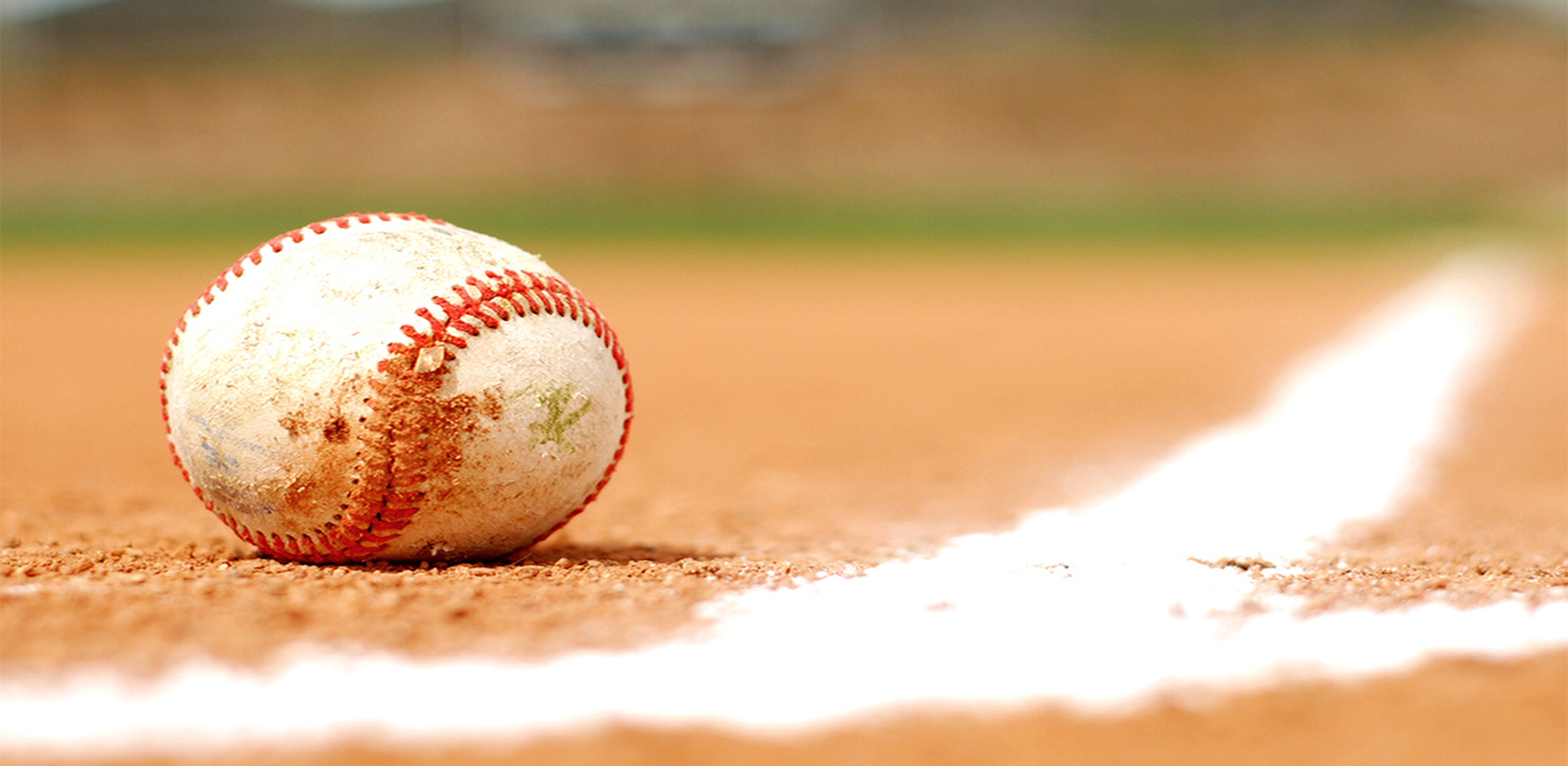 DAY		    DATE	     	OPPONENT			TEAM(S)	SITE	          	TIMEMonday	    Feb. 10		PSJA Southwest (Scrimmage)     JV               Home             5:30 pmTuesday               Feb. 11		PSJA Southwest (Scrimmage)	     V		Away	           6:00 pmFriday                  Feb. 14		Weslaco East (Scrimmage)           JV              Home	           5:30 pmFriday                  Feb. 14		Weslaco East (Scrimmage)           V                Away	           6:00 pmMonday	     Feb. 18                   Donna North (Scrimmage)           JV              Home              6:00 pmMonday	     Feb. 18                   Donna North (Scrimmage)            V               Away              6:00 pmFriday                  Feb. 21 		St. Joseph Academy (Scrimmage)   V	            Home	            6:00 pmSaturday	     Feb. 22                   Los Fresnos (Scrimmage)             JV              Home             10:00amTuesday                Feb. 25                  La Villa 	                              V               Home              6:00 pmFriday	     	     Feb. 28                   Lyford		                 JV	            Away	            5:30pmThur, Fri, Sat.    Feb. 27 - 29  	Port Isabel Tournament	      V	            Away               TBATuesday	     March 3                 Los Fresnos                         	     JV             Home               5:30pmMonday	     March 2	            Nikki Rowe			      V		Away	            6:30pmThur, Fri, Sat      March 5 – 7         Mercedes Tournament                V              Away               TBAThur, Fri, Sat	     March 5 – 7  	Port Isabel Tournament	     JV	    	Away               TBATuesday	     March 10	          *Progreso	                             JV, V	Home	  5:00pm & 7:30pmTuesday                March 17	          *Port Isabel	 		     JV, V	Away	  5:00pm & 7:30pm  Friday	                 March 20	          *Hidalgo	 		     JV, V	Away    5:00pm & 7:30pm  Tuesday	     March 24	          *Zapata	              	     JV, V	Home	  4:30pm & 7:30pm  Saturday	     March 28	          *Raymondville 		     JV, V	Away	  10am & 12:30pmTuesday	     March 31             *Grulla			                 JV, V	Home	  5:00pm & 7:30pmFriday                  April 4                 *Rio Hondo                                   JV, V	Away    5:00pm & 7:30pmTuesday	    April 9                  *Progreso                                      JV, V         Away	  5:00pm & 7:00pm Saturday	    April 14                *Port Isabel	 		     JV, V         Home	  10am & 12:30pmFriday                  April 17                *Hidalgo                                       JV, V          Home    5:00pm & 7:30pmTuesday	     April 21	          *Zapata			     JV, V 	Away	  5:00pm & 7:30pmThursday	     April 24	          *Raymondville 	                 JV, V	Home	  5:00pm & 7:30pmTuesday	     April 28	          *Grulla                   	                 JV, V	Away	  5:00pm & 7:30pmFriday		     May 1	          *Rio Hondo			     JV, V	Home	  5:00pm & 7:30pm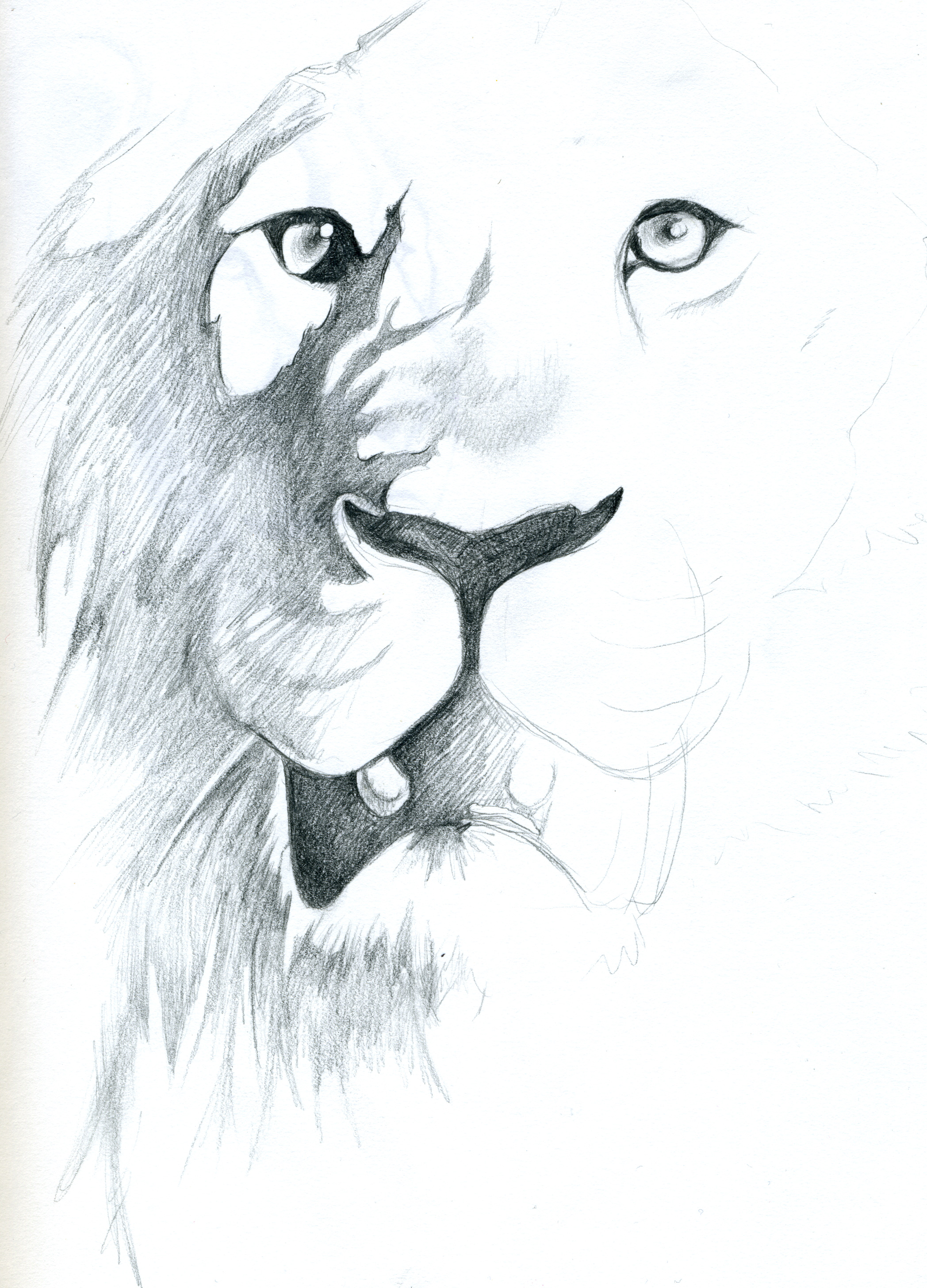 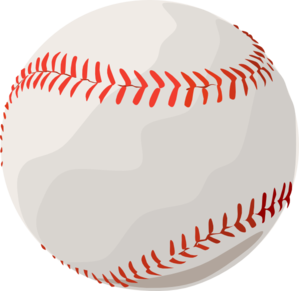 *District Games				                            Superintendent: Mrs. Cathy HernandezHead Coach: Joe Vela					    	Athletic Director:  Mr. Oscar SalinasAsst. Coaches: Diego Ramirez, Justin Rosales			 Principal: Mrs. Cynthia Chairez  Athletic Secretary: Jenilee Garza   			              Asst. Principal: Ms. Mirella Livingston	Athletic Trainers: Trevor Smith                                       	              Asst. Principal: Mr. Adan CortezOffice Phone: Athletics 797-8389                                                        High School: 797-8370